The new regulations for the study program Information and Communication Engineering will come into force with effect from winter semester 2023/24 on. Students can change to the new regulations by submitting this declaration. The change can take place in winter semester 2023/24 or later. 
Surname: 	First name:	Matriculation number:	Degree: 	X Master of Science	Study program:	X Information and Communication Engineering	By my signature I confirm: I have informed myself about the modalities of change (§ 38a Abs. 1  APB) to the new order (PO 2023) of my study program and declare that I want to continue my studies according to this new order. I understand that this declaration is effective immediately and cannot be cancelled or revoked.
	
 Date; Signature of the studentNotes:Send the signed declaration by e-mail to your examination management pm@ice.tu-darmstadt.de or hand it in at the service center of FB 18.For the correct assignment of electives, please attach your personal study and examination plan according to PO 2023 to this declaration.The regulations of the study program, the study and examination schedules as well as the information about the crediting of modules already taken / completed in the previous examination regulations can be found in the download area of the following web site:https://www.etit.tu-darmstadt.de/ice/service_1/downloads_9/downloads.en.jsp 
For specific questions, please contact your study advisor, Ms. Gloger, see: https://www.etit.tu-darmstadt.de/ice/staff/advisory.en.jsp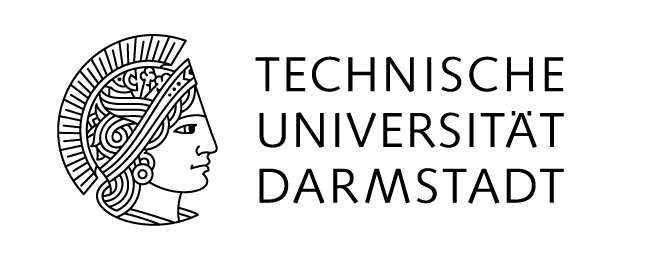 DeclarationNew order of the study program - declaration of the change